□競技ルール　競技は、AUV(Autonomous Underwater Vehicle)、ROV(Remotely Operated Vehicle)、フリースタイルの3部門で行われます。１．共通事項採点項目プレゼンテーション 	20点実機デモ　　　　　　　	70点特別点			10点　合計：100点プレゼンテーションプレゼンテーション点はスライドの構成、話し方、わかりやすさ、質疑応答、技術内容、発表時間等にて採点します。PCによるプレゼンテーションとA4一枚（片面）の配布資料にて出場ロボットの技術内容やオリジナリティをアピールしてください。発表発表時間は8分です。発表終了3分前にベル1回、1分前にベル2回、終了時にベル3回でお知らせします。発表チームが多いため時間厳守でお願いいたします。プロジェクターは使用可能です。パソコンはご持参ください。質疑応答質疑応答は5分です。質問には簡潔にお答えください。質疑終了時にベル3回でお知らせいたします。評価項目コンセプト　5点独創性　　　5点技術性　　　5点完成度　　　5点実機デモ全ての競技に関して、自然が相手となります。ＲＯＶ部門のみ出場チームを２グループに分けて予選リーグを行います。その結果、最大4チームでトーナメント方式により優勝を決めます。（出場チーム数により変動する場合がありますので、当日ご確認ください。）グループ分けは、くじ引きにより選別します。出走時間内であれば何回でもチャレンジ可能です。持ち時間：20分　準備:5分　競技時間：10分　中継時間:5分です。スムーズな進行のため各チームは開始予定時間までにスタート準備を完了していてください。投入等の際に海中に浸かる場合も想定した服装をご準備ください。ダイバーヘルプの際には審判員にその旨を伝えてください。審判員よりダイバーへ連絡します。特別点審査委員に対するアピールにより、加点されます。面白さ、観客を引き付ける動きなどで評価されます。その他原則、AUVとROVに同一機体でのエントリーは原則禁止します。AUVとフリースタイル、ROVとフリースタイルの同一機体でのエントリーは認めます。フリースタイルは、革新技術等の紹介もあり得るためです。２．大会会場概要住所：〒900-0037　沖縄県那覇市辻3-10-12　波の上うみそら公園　波の上ビーチ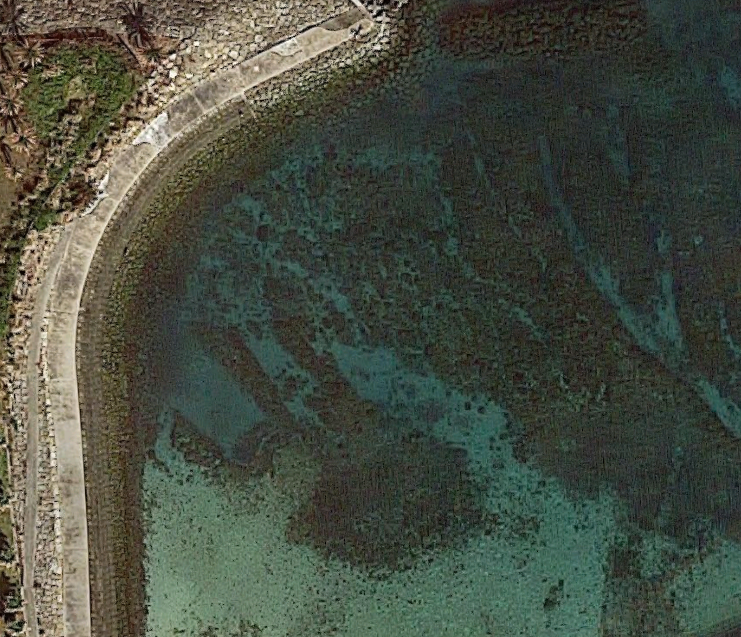 図１．波の上ビーチ（イメージ）ＡＵＶ部門（予選）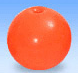 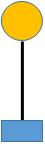 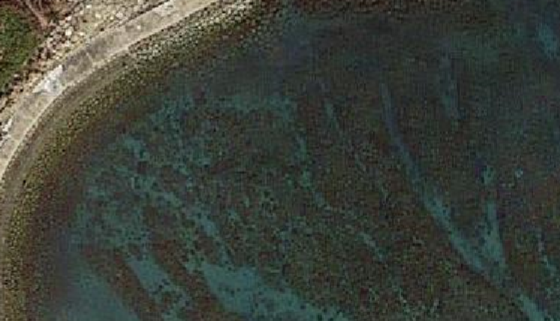 図２．AUV予選コース（イメージ）スタートブイ－ブイ１：10m、　ブイ１－ブイ２：10m、ブイ２－予選ゴールブイ：10m（ブイ間距離は、目安であり大会当日状況により変更する場合があります。）中継ブイは、予選ではゴールブイとします。また、決勝では通過ブイとなるため中継ブイとしています。各ブイの位置情報（GPSデータ）は、開始1時間前までには、大会本部から出場チームに連絡します。重量50kg以下の自律型水中ロボットを対象とします。スタート地点までは、無線で誘導することは可とします。（加点対象）また、ダイバー等にお願いしてスタート地点まで誘導することも可とします。コースは、図2を参照してください。AUVが暴走等した場合、ブイの外（白色の線で囲まれた部分外）に出た場合、ダイバーがAUVを回収します。なお、白色の線は、目安であり実際のコースには存在しません。注）AUVには、地上（海上）から確認できる浮（ピンポン玉以上の大きさ）と2m程度のロープ（紐）をAUVに取り付けてください。AUVを見失わないための措置です。出場チームで準備をお願いします。これは、義務ではなく依頼です。コース図2参照。矢印等は進行方向を示しているだけで、実際のコースは海上ブイがあるだけです。２）課題スタート地点から約10秒（赤矢印方向）海上航行し、10秒から20秒程度潜航して航行（白矢印方向）、後は、同様に図2に示した矢印に合わせて白は潜航、赤は浮上航行で中継ブイまで到達で終了とします。（潜航、浮上時間は目安であり、潜航航行、浮上航行に重点を置いています。以下に配点を示します。潜航航行：10点×３浮上航行：10点×３中継ブイ通過（到達）：10点　合計70点ペナルティによる減点地上のPCによる遠隔操作-50点(スタート地点までは、減点なし)AUVに通信ケーブル等の外部ケーブルをつないだままの航行：失格（審判の確認による）AUVが潜航航行する場合、機体全体が海中に沈んでいなければ-50点。（目視により確認。）ROV部門（予選）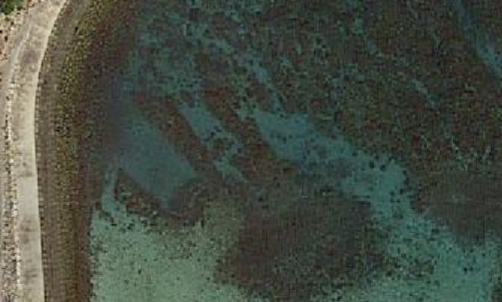 図３．ROV予選コース（イメージ）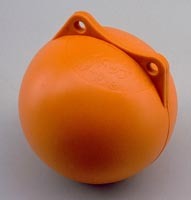 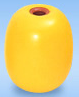 スタート－ブイ１（ブイ４）：5m、ブイ１（ブイ４）－ブイ２（ブイ５）：5m、ブイ２（ブイ５）－ブイ３（ブイ６）：5m、ブイ３（ブイ６）－ゴール：5mとします。ゴール地点は、操作する場所から30m以内に設置します。天候等によりブイ間は、変更する場合があります。スタートブイは、干満潮により移動する場合があります。スタートブイが移動した場合は、スタート－ブイ１（ブイ４）間の距離も変わります。競技は、2チーム対戦方式で行います。チームA：スタート→ブイ１→ブイ２→ブイ３→ゴールチームＢ：スタート→ブイ４→ブイ５→ブイ６→ゴールゴールブイ、ブイ1-6の個別ブイ間はブイ中心を基準として50cmから1mとします。コース図3参照。大会本部が用意する操作場からゴール地点までは、30m以内とする。(コース上にある線等は、実際には設置していません。)　２）ルールグループ毎に総当たりで２チーム同時出走の競技とします。スタート地点から潜航し、海中にあるブイ１（orブイ4）が操作画面で確認できたら、浮上し通過（アウト側を通過すること）で10点、通過後、潜航航行で海中のブイ2（orブイ5）まで航行、ブイが確認できたら、浮上で10点、ブイ3（orブイ6）も同様で10点とします。ゴールインは、ゴールブイの海中ブイを操作画面で確認後、浮上しゴールブイ間を通過でゴールイン10点とします。潜航して通過した場合は、浮上した時点でゴールインとします。規定時間内であれば：10点（タイムアップした場合は、この10点はなしとします。）上記課題を全てクリアして、最初にゴールしたチームに20点、引き分けの場合各チーム：10点とします。ゴールインしなければ、勝利チーム（or引き分け）に加点される20点（or10点）は加算されません。審判用ディスプレイに操縦用画面を出力するため、VGA端子又はHDMI端子を用意してください。決勝トーナメント予選での得点合計により、シード順を決定します。同点多数の場合は、審査委員による判断とします。５．フリースタイル（予選・決勝）課題課題は、新技術紹介として海洋に関する斬新なアイデアを競う。海洋ロボットに限らず、その関係するもの全てを対象とする。斬新性:20点独創性:20点技術性:20点実用性:10点※審査委員の採点（最上位、最下位を除いた平均点）を得点とする。□採点表１．AUV（予選）２．ROV（予選）３．FREE（予選・決勝）６．AUV部門（決勝）図4　AUV決勝コーススタートブイ－ブイ１：10m、　ブイ１－ブイ２：10m、ブイ２－中継ブイ：10m中継ブイ－ゴールブイ：10m（ブイ間距離は、目安であり大会当日状況により変更する場合があります。）は、予選ではゴールブイとします。また、決勝では通過ブイとなるため中継ブイとしています。各ブイの位置情報（GPSデータ）は、開始1時間前までに大会本部から出場チームに連絡します。重量50kg以下の自律型水中ロボットを対象とします。スタート地点までは、無線で誘導することは可とします。（加点対象）また、ダイバー等にお願いしてスタート地点まで誘導することも可とします。コースは、図2を参照してください。AUVが暴走等した場合、ブイの外（白色の線で囲まれた部分外）に出た場合、ダイバーがAUVを回収します。なお、白色の線は、目安であり実際のコースには存在しません。注）AUVには、地上（海上）から確認できる浮（ピンポン玉以上の大きさ）と2m程度のロープ（紐）をAUVに取り付けてください。AUVを見失いなわないための措置です。出場チームで準備お願いします。これは、義務ではなく依頼です。コース図4参照。矢印等は進行方向を示しているだけで、実際のコースは海上ブイがあるだけです。課題スタート地点から約10秒（赤矢印方向）海上航行し、10秒から20秒程度潜航して航行（白矢印方向）、後は、同様に図4に示した矢印に合わせて白は潜航、赤は浮上航行でゴールブイまで到達で終了とします。（潜航、浮上時間は目安であり、潜航航行、浮上航行に重点を置いています。以下に配点を示します。潜航航行：10点×3浮上航行：5点×3中継ブイ到達：5点（浮上）中継ブイ通過：5点（浮上）ゴール到達：15点 （潜航）	合計70点３）ペナルティによる減点地上のPCによる遠隔操作-50点(スタート地点までは、減点なし)AUVに通信ケーブル等の外部ケーブルをつないだままの航行：失格（審判の確認による）AUVが潜航航行する場合、機体全体が海中に沈んでいなければ-50点。（目視により確認。）ROV部門（決勝）コース図3参照。大会本部が用意する操作場からゴール地点までは、30m以内とする。(コース上にある線等は、実際には設置していません。)ルールトーナメントで２チーム同時出走の競技とします。スタート地点から潜航し、海中にあるブイ1（orブイ4）が操作画面で確認できたら、浮上し海上ブイにタッチ後、通過（アウト側を通過すること）で10点、通過後、潜航航行で海中のブイ2（orブイ5）まで航行、ブイが確認できたら、浮上し海上ブイにタッチで10点、ブイ3（orブイ6）も同様で10点とします。ゴールインは、ゴールブイの海中ブイを操作画面で確認後、浮上しゴールブイ間を通過でゴールイン10点とします。潜航して通過した場合は、浮上した時点でゴールインとします。規定時間内であれば：10点上記課題を全てクリアして、最初にゴールしたチームに20点、引き分けの場合各チーム：10点とします。審判員からの確認サイン（旗で合図）でクリアとします。（審判員が認めない場合は、通過と認めません）注）通過得点なしの場合は、ゴールインと時間内でのクリアが無効となります。□決勝採点表４．AUV（決勝）５．ROV（決勝）採点項目観点等満点採点備考プレゼン・コンセプト　5点20点プレゼン・独創性　　　5点20点プレゼン・技術性　　　5点20点プレゼン・完成度　　　5点20点実機デモ・第1潜航：10点70点実機デモ・第1浮上：10点70点実機デモ・第2潜航：10点70点実機デモ・第2浮上：10点70点実機デモ・第3潜航：10点70点実機デモ・第3浮上：10点70点実機デモ・中継ブイ通過：1 0点70点特別点・着水作動　・潜水可能　・航行開始　・観客を湧かす　・面白い動き10点合計100点採点項目観点等満点採点備考プレゼン・コンセプト　5点20点プレゼン・独創性　　　5点20点プレゼン・技術性　　　5点20点プレゼン・完成度　　　5点20点実機デモ・ブイ1（ブイ4）潜航-浮上後通過：10点・ブイ2（ブイ5）潜航-浮上後通過：10点・ブイ3（ブイ6）潜航-浮上後通過：10点70点実機デモ・ゴールイン：10点・時間内でのクリア：10点　　　　（最高20点）70点実機デモ・勝利チーム：20点・引き分け：10点・負けたチーム：0点　　　　　　（最高20点）70点特別点・着水作動　・潜水可能　・航行開始　・観客を湧かす　・面白い動き10点合計100点採点項目観点等満点採点備考プレゼン・コンセプト　5点20点プレゼン・独創性　　　5点20点プレゼン・技術性　　　5点20点プレゼン・完成度　　　5点20点実機デモ・斬新性　　　20点・独創性　　　20点・技術性　　　20点・実用性　　　10点70点特別点・面白さ・観客を湧かす　10点合計100点採点項目観点等満点採点備考プレゼン予選時のプレゼンテーション点20点実機デモ・第1浮上：5点70点実機デモ・第1潜航：10点70点実機デモ・第2浮上：5点70点実機デモ・第2潜航：10点70点実機デモ・第3浮上：5点（中間ブイに到達）70点実機デモ　〃　 ：5点（中間ブイを通過）70点実機デモ・第4潜航：10点70点実機デモ・第5浮上：5点70点実機デモ・ゴールブイ潜航通過：15点70点潜航のみ10点特別点・着水作動　・潜水可能　・航行開始　・観客を湧かす　・面白い動き10点合計100点採点項目観点等満点採点備考プレゼン予選時のプレゼンテーション点20点実機デモ・ブイ1（ブイ4）潜航-浮上後通過：10点・ブイ2（ブイ5）潜航-浮上後通過：10点・ブイ3（ブイ6）潜航-浮上後通過：10点70点通過条件は、ブイタッチ実機デモ・ゴールイン：10点・時間内でのクリア：10点　　　　（最高20点）70点実機デモ・勝利チーム：20点・引き分け：10点・負けたチーム：0点　　　　　　（最高20点）70点特別点・着水作動　・潜水可能　・航行開始　・観客を湧かす　・面白い動き10点合計100点